 WASH Monthly report Card in HIS – Overview of Questions (as of 3 June 2019)/Fiche de rapport mensuel WASH du Système d’information sur la santé – Aperçu des questions (au 3 juin 2019) Post-emergency/Post-urgenceEmergency Status/Contexte d’urgence  O Emergency/O Urgence 		O Post-emergency/O Post-urgence Demographic/Données démographiquesRefugee Population (use UNHCR figure, if not already automatically filled in)/Population de réfugiés (utiliser le chiffre fourni par le HCR, s’il n’est pas rempli automatiquement)(obligatory field)  ____________/(champ obligatoire)  ____________Number of Refugee Households (use UNHCR figure, if not already automatically filled in)/Nombre de ménages de réfugiés (utiliser le chiffre fourni par HCR, s’il n’est pas rempli automatiquement)(obligatory field)  ____________/(champ obligatoire)  ____________Number of Host Population served by same water sources as Refugees/Nombre de personnes de la population hôte desservies par les mêmes sources d’eau que les réfugiés___________Does the camp/site use a combination of handpumps and taps?/ Le camp / site utilise-t-il une combinaison de pompes à main et de robinets?(no)/(non) (yes)/(oui)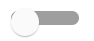 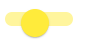 Population supplied by water taps/ Population desservie par des robinets___________Population supplied by hand pumps/Population desservie par des pompes à main___________Water Supply/Approvisionnement en eauNumber of functional open springs/open wells (unimproved and not connected to a piped network)/Nombre de sources/puits ouverts protégés (non améliorés et non connectés à système de distribution)____________Cumulative Volume produced by the functional open springs/open wells (unimproved and not connected to a piped network) daily [m3]/Volume cumulé produit par les sources/puits ouverts protégés (non améliorés et non connectés à système de distribution) par jour [m3]___________Number of functional handpumps/Nombre de pompes manuelles fonctionnelles___________Cumulative Volume produced by handpumps daily [m3]/Volume cumulé produit par les pompes manuelles par jour [m3]___________Cumulative Volume produced by water trucking daily [m3]/Volume cumulé produit par les camions citernes par jour [m3]___________Water trucking Treatment/Traitement des camions citernesO Chlorinated/O Chloration		O Unchlorinated/O Pas de chlorationNumber of functional boreholes (motorized pump)/Nombre de puits forés fonctionnels (équipés d’une pompe submersible)___________Cumulative Volume produced by boreholes (motorized pump daily [m3]/Volume cumulé produit par les puits forés fonctionnels (équipés d’une pompe submersible) par jour [m3]___________Borehole Treatment/Traitement des puits forésO Chlorinated/O Chloration		O Unchlorinated/O Pas de chlorationNumber of functional surface water sources (Lake, River)/Nombre de sources d’eau de surface (lac, rivière)____________Cumulative Volume produced by surface water daily [m3]/Volume cumulé produit par les sources d’eau de surface par jour [m3]___________Surface Water Treatment/Traitement des sources d’eau de surfaceO Chlorinated/O Chloration		O Unchlorinated/O Pas de chlorationNumber of functional springs (connected to pipe network)/Nombre de sources protégées (connectées à un système de distribution)____________Cumulative Volume produced by springs (connected to pipe network daily [m3])/Volume cumulé produit par les sources protégées (connectées à un système de distribution) par jour [m3]___________Spring Treatment/Traitement des sourcesO Chlorinated/O Chloration		O Unchlorinated/O Pas de chlorationNumber of other functional water sources/Nombre d’autres sources d’eau fonctionnelles____________Cumulative volume produced by the other water sourced daily [m3]/Volume cumulé produit par les autres sources d’eau fonctionnelles par jour [m3]___________Other water sources treatment/Traitement des autres sources d’eauO Chlorinated/O Chloration		O Unchlorinated/O Pas de chlorationTotal number of usable taps (households, tapstands, ..)/Nombre de robinets utilisables (au niveau du ménage, borne fontaine ...)____________Average number of litres of potable water produced per person per day/Nombre moyen de litres d’eau potable produite par personne et par jour_______Automatically calculated__________/_______Calculé automatiquement__________Number of persons per usable water tap/Nombre de personnes par robinet d’eau utilisable_______Automatically calculated__________/_______Calculé automatiquement__________Number of persons per usable handpump/well/springs/Nombre de personnes par pompe d’eau/puits/source utilisable_______Automatically calculated__________/_______Calculé automatiquement__________Water Quality/Qualité de l’eauTotal numbers of tests that have measured 0-0.1mg/l FRC and Turbudity <5NTU/Nombre total de tests donnant du chlore résiduel dans l’intervalle 0-0,1 mg/l et une turbidité de <5NTU____________Total numbers of tests that have measured 0.2-2.0 mg/L FRC and Turbidity <5NTU/Nombre total de tests donnant du chlore résiduel dans l’intervalle 0,2-2,0 mg/l et une turbidité de <5NTU____________Total number of test having measured Turbidity >5NTU/Nombre total de tests donnant une turbidité de <5NTU____________Total number of FC tests indicating 0 CFU/100ml/Nombre total de tests de coliformes fécaux mesurant 0 CFU/100 ml____________Total number of FC tests indicating greater than 0 CFU/100ml/Nombre total de tests de coliformes fécaux mesurant plus de 0 CFU/100 ml____________Percentage  of water quality tets at chlorinated water locations with FRC in the range 0.2 - 2mg/L and Turbidity <5/Pourcentage de tests de qualité d’eau effectués à des points de distribution d’eau chlorée donnant du chlore résiduel dans l’intervalle 0,2-2 mg/L et une turbidité <5NTU_______Automatically calculated__________/_______Calculé automatiquement__________Percentage of water quality tests at non-chlorinated water locations with 0 CFU/100ml/Pourcentage de tests de qualité d’eau effectués à des points de distribution d’eau non chlorée mesurant 0 CFU/100 ml_______Automatically calculated__________/_______Calculé automatiquement__________Sanitation and Hygiene/Assainissement et hygièneTotal number of communal latrine/toilet stances/Nombre de compartiments de latrines/toilettes communales____________Communal latrines are segregated by sex?/Les latrines communales sont-elles séparées par sexe ?(no)/(non) (yes)/(oui)Total number of househols latrine/toilet stances/Nombre total de latrines/toilettes familiales ou partagées____________Total number of bathing shelter/shower stances/Nombre total de compartiments de douches____________Total number of Hygiene Promoters/ Nombre total de sensibilisateurs WASH____________Number of persons per latrine/toilet/Nombre de personnes par latrine/toilette_______Automatically calculated__________/_______Calculé automatiquement__________Percentage of HHs with household or shared-family latrine /toilet/Pourcentage de ménages ayant des latrines/toilettes familiales ou partagées_______Automatically calculated__________/_______Calculé automatiquement__________Number of persons per bathing shelter/shower/Nombre total de personnes par compartiment de douches_______Automatically calculated__________/_______Calculé automatiquement__________Number of persons per hygiene promoter/Nombre de personnes par sensibilisateur WASH_______Automatically calculated__________/_______Calculé automatiquement__________